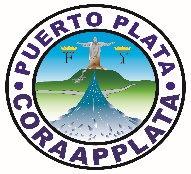 CORPORACIÓN DE ACUEDUCTOS Y ALCANTARILLADOS DE PUERTO PLATA (CORAAPPLATA)RNC  40505171-1“Año de la Innovación y la Competitividad”Mediante la presente le remitimos el informe de los trabajos realizados en el mes de enero 2019 de la línea de Aducción del Acueducto el Mamey.Línea de Aducción del Acueducto el Mamey:Continuación del suministro y colocación de la tubería de 8 pulgadas de acero en cruce de ríos y cruces de cañadas. Construcción de anclaje y suministro y colocación de válvulas de aire.Ing. Carlos Jose AntonioEncargado de Fiscalización 